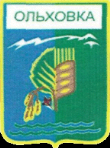 Контрольно-счетный органОльховского муниципального района(КСО Ольховского муниципального района)ОТЧЕТо работе Контрольно-счетного органа Ольховского  муниципального района за 2018 годОтчет подготовлен в соответствии с требованиями Положения «О Контрольно-счетном органе Ольховского  муниципального района», утвержденного решением Ольховской районной Думы от 30 марта  2012 № 39/241, согласно стандартам деятельности КСО и содержит информацию об основных направлениях, особенностях и результатах деятельности Контрольно-счетного органа Ольховского муниципального района (далее по тексту - КСО) за 2018 год.КСО в 2018году осуществлял свою работу на основании плана  утвержденного  приказом Председателя КСО №29 от 18.12.2017года (изменения от 13.06.2018 №21)  сформированного исходя из необходимости обеспечения всестороннего системного контроля за исполнением бюджета Ольховского муниципального района и бюджетов сельских поселений Ольховского муниципального района,  с учетом направлений деятельности КСО основанной  на принципах законности, объективности, эффективности, независимости и гласности.Основные итоги  деятельности Контрольно-счетного органа Ольховского муниципального района в 2018годуВ качестве основной особенности деятельности КСО в 2018 году, в соответствии с требованиями статьи 264.4 Бюджетного кодекса в редакции Федерального закона  от 26.04.2007 № 63-ФЗ  и пункта 11 статьи 3 Федерального закона  от 07.02.2011 № 6-ФЗ большая часть работ проведена на основании заключенных соглашений с  сельскими поселениями Ольховского муниципального района  о передаче полномочий контрольного органа поселения по осуществлению внешнего финансового контроля. По результатам проведенных аналитических и контрольных мероприятий  выявлено нарушений на сумму 5667,3 тыс. рублей ( в 2017году -15283,4тыс.руб.), в том числе нецелевое использование бюджетных средств – 8,2 тыс. рублей,  иные нарушения – 5659,1 тыс. рублей. Возмещено в бюджет -28,0тыс.руб., обоснованы документально расходы на сумму 2044,0тыс.руб.В  2018 году количество объектов, охваченных при проведении контрольных мероприятий – 28 объект, соответственно актов, справок, заключений по результатам экспертных и контрольных мероприятий –71.      За 2018 год КСО проведено 71 контрольных и экспертно-аналитических мероприятий, за 2017 год проведено 74 контрольных и экспертно-аналитических мероприятий, в том числе:- внешнюю экспертизу исполнения бюджета за 2017 год  по годовым отчетам 13 сельских поселений, Ольховского муниципального района и пяти ГРБС Ольховского муниципального района - 20; - экспертизы проектов бюджетов 13 сельских поселений и  экспертиза проекта бюджета Ольховского муниципального района (О бюджете 2019года и на плановый периодов 2020-2021 годов) - 14; - проверка финансово-хозяйственной деятельности Муниципальных учреждений Ольховского муниципального района - 9;- экспертиза внесений изменений в бюджет Ольховского муниципального района 2018-2020годов -8;- экспертиза исполнения бюджета сельскими поселениями Ольховского района и бюджета Ольховского муниципального района 2018 года -6;- экспертиза проектов муниципальных целевых программ Ольховского муниципального района – 4;- совместная проверка с КСП Волгоградской области -3,- составлено справок по запросам прокуратурой Ольховского района  - 5,- составлено справок по запросам отделения МВД России по Ольховскому району  -1, - составлено справок по запросам Иловлинского межрайонного следственного отдела, следственного управления  Российской Федерации по Волгоградской области  -1. Результаты контрольной-ревизионной и экспертно- аналитической деятельности КСО.         По результатам контрольных мероприятий составлено 9 актов.  Объем бюджетных средств, проверенных при проведении контрольных мероприятий 65190,5тыс.руб., в 2017 году составлял 180298,7тыс. рублей. Нарушение действующего законодательства и иные нарушения согласно проведенных проверок  установленные и устраненные:       -  проверка финансово-хозяйственной деятельности МУК «Октябрьский КДЦ» за 2015-2017 год (излишне начислена и выплачена заработная плата в сумме 766,93 руб., необоснованные выплаты в сумме 1351,7тыс.руб., неподтвержденные документально расходы в сумме 41,7тыс.руб.). Произведено возмещение сотрудниками излишне выплаченная з/п в сумме 766,93руб., подтверждены документально расходы на сумму 400,00руб.;       -  проверками финансово- хозяйственной деятельности МБУ «ХЭК» за 8 мес. 2018года  ( излишне начислена з/п в сумме 822,54руб., не обоснованные расходы на сумму 9,5тыс.руб., не возмещены расходы по прежним проверкам з/п 12,2тыс.руб.). Излишне выплаченная з/п внесена в сумме 822,54руб., подтверждены расходы в сумме 9,5тыс.руб.; -проверка финансового-хозяйственной деятельности Администрации Каменнодродского СП за 2017 год  ( произведены необоснованные расходы в сумме 6,1тыс.руб.,   недоплата з/п в сумме 4,6т.р.). Возмещены необоснованные расходы в сумме 6,1тыс.руб.;       - проверка финансово-хозяйственной деятельности и использования бюджетных средств Администрации Солодчинского СП за 2015-2017 годы (необоснованные расходы по з/п в сумме 286,7 тыс.руб., неподтвержденные расходы в сумме 2674,5тыс.руб.). Недоплата з/п возмещена в сумме 1,5тыс.руб., обоснованы расходы 2018,3тыс.ру.;- проверка финансово-хозяйственной деятельности и использования бюджетных средств МУК «Романовского СП» за 2015-2017год  (излишне начислена з/п в сумме 347,67руб., не доплата з/п  на сумму 331,61руб.). В ходе работ по устранению нарушений выплачена з/п на 255,03руб., удержана з/п на сумму 347,67руб.;- проверка финансово-хозяйственной деятельности МКУК «Липовского СП»  за 2015-2017годы (излишний выплачена з/п в сумме 22,1тыс.руб., недоплата з/п в сумме 9988,13руб.). В ходе работ по устранению нарушений удержана излишне выплачена заработная плата в сумме 22,1тыс.руб., выплачена з/п в сумме 9988,13руб.;- проверка финансово-хозяйственной деятельности и использования бюджетных средств МДОУ «Нежинский ДС» за 2014-2016годы  (необоснованные расходы з/п в сумме 7,9тыс.руб., недоплата сотрудникам -5,3тыс.руб., не подтверждено документально в сумме 1125,3тыс.руб.). В ходе работ по устранению нарушений замечания не устранены;- проверка использования переданных району трансфертов на исполнение полномочий по культуре из бюджета Каменнобродского СП за 2017 год ( недоплата з/п в сумме 2,0тыс.руб., излишне выплачена з/п в сумме 8,5тыс.руб.). В ходе работ по устранению нарушений удержана излишне выплачена заработная плата в сумме 2,0тыс.руб.;-  проверка финансово-хозяйственной деятельности Липовского сельского поселения   за 2015-2017годы (излишний выплачена з/п в сумме 15,81тыс.руб., недоплата з/п в сумме 14,1 тыс.руб., необоснованные расходы в сумме 3,2тыс.руб.)  В ходе работ по устранению нарушений замечания не устранены, с последующим устранением в последствии.            Одним из основных мероприятий, проведенных КСО в отчетном периоде в рамках последующего контроля, в соответствии с требованиями статьи 264.4 Бюджетного кодекса РФ является внешняя проверка Отчета об исполнении бюджета Ольховского муниципального района (ГРБС) и бюджетов сельских поселений за 2017 год и подготовка по ее результатам экспертного заключения, всего подготовлено 20 заключений.      Объем бюджетных средств охваченных при проведении анализа в ходе экспертизы исполнения бюджета за 2018 год  составил  377674,0 тыс. рублей, за 2017год он составлял 392068,3тыс.руб.         В 2018 году по результатам проверок материалы направлялись  в прокуратуру Ольховскую   района в количестве 33 штук.         Согласно выявленных нарушений законодательства РФ возбуждено два  дела об административной ответственности. В привлечении к  административной ответственности отказано.        На основании проверок к  дисциплинарной ответственности привлечено 5 человека.	Для устранения установленных нарушений и недостатков руководителям проверенных учреждений направлено 14 представлений, содержащие 197 предложения из них реализовано 149 предложений.Организационное обеспечениеКонтрольно-счетный орган Ольховского муниципального района на основании пункта 1 статьи 1 Положения о Контрольно-счетном органе является постоянно действующим органом муниципального финансового контроля, образован Ольховской районной Думой в соответствии с Уставом Ольховского муниципального района и ей подотчетным.Штатная численность сотрудников КСО составляет 2 единицы, фактически численность сотрудников КСО 2 человека.В соответствии  с пунктом  2 статьи 11 Положения  КСО осуществляла свою работу на основе годового плана работы, который формировался  исходя из необходимости реализации задач, законодательно закрепленных Федеральным законом 6-ФЗ.В течение 2018 года КСО принято участие в работе комиссий Ольховского районной Думы и ее заседаний, в научно-практических мероприятиях, проводимых Ассоциацией контрольно-счетных органов Волгоградской области. В целом документооборот в КСО в 2018 году составил по входящим 123; исходящим 344 документов.В целях координирования, взаимодействии в проведении контрольных мероприятий и повышения качества проводимых проверок КСО заключены соглашения с прокуратурой Ольховской районной и с отделением МВД России по Ольховскому району. С 13 сельскими поселениями  в 2018 году  заключены соглашения в сфере внешнего финансового контроля на 2019-2021годы. В 2018 году направлялись отчеты о результатах проверок Председателю Ольховской районной Думы, главным распорядителям бюджетных средств,  главам сельских поселений. Выполняя принцип гласности, в работе КСО  план работы на 2018 год и  материалы проверок были размещены на официальном сайте администрации Ольховского муниципального района.В связи с нарушениями, выявленными в ходе проведения проверок Контрольно-счетным органом в 2018 году будет уделено особое внимание последующему контролю за устранением нарушений в текущем 2019 году.Правовое обеспечение            В 2018 году  контрольно-счетным органом использовались информационные услуги «Консультант Плюс».КСО не имеет своей электронной почты, информация размещается по согласованию на сайте Администрации Ольховского муниципального района и КСП Волгоградской области.Финансовое и материально-техническое обеспечение             В связи с заключенными соглашениями с администрациями сельских поселений Ольховского муниципального района  на содержание Контрольно-счетного органа Ольховского муниципального района в 2018 году поступило 410,5 тыс. рублей, кассовые расходы за 2018 год составили 410,5тыс. рублей.    	В 2018 году расходы на содержание контрольно-счетного органа  составили 1186,2 тыс. рублей,  на 2019 год запланировано средств содержание КСО в бюджете Ольховского муниципального района 1123,2 тыс. рублей.	Контрольно-счетный орган по состоянию на 01.01.2019 года оргтехникой обеспечен в полном объеме.Выводы и предложения по совершенствованию процесса исполнения бюджета муниципального районаСегодня как никогда важна роль муниципального финансового контроля в развитии экономики и финансов в связи с этим контрольно-счетный орган будет уделять внимание аудиту эффективности, который предполагает проверку степени достижения запланированных результатов, который может быть достигнут, благодаря взаимодействию всех органов контроля. Так, что работы в сфере финансового контроля предстоит много, КСО постарается осуществлять меры, направленные на системную проверку, анализ, оценку эффективности расходов.     В 2019 году КСО в ходе проведения экспертно-аналитических мероприятий основное внимание будет уделяться предупреждению возникновения  каких либо отклонений  по отдельным статьям бюджетной классификации, а также проведению мероприятий последующего контроля, КСО продолжит  совместную работу с Ассоциацией контрольно-счетных  органов Волгоградской области.Председатель  КСООльховского муниципального района                                        Е.А.Донченко